CAREER OBJECTIVESeeking a challenging position in an IT Industry to utilize my skills and abilities towards achieving organizational as well as my personal goals and to combine my education, analytical reasoning and communication skills to become a successful professional in the industry and to work in an innovative and competitive world. WORK EXPERIENCECURRENT EMPLOYER Currently working as a Marketing Specialist in TecSync Technology Co., Ltd. Add: Unit 801, Al Mussalla Tower, Khalid Bin Al Waleed Rd, Bur Dubai, Dubai, UAE PO Box: 128167. This company works in consumer electronics provider. They have a complete products line with various specifications. They rely on the network grid of their distributors; their products have been launched and sold under a certain systems and methods. In each country in the Middle East, they have local or regional distributors, who have a complete sales network covering the country. They have two brands Innjoo and Xtouch.Job RoleBasically doing digital marketing for the companyHandling social media for the company, Designing and posting for Facebook, Replying to customers via email, forum, messages etc.PREVIOUS EMPLOYER I was working in Absas Solutions Private Limited, Kolkata, INDIA as an IT Analyst (Senior Subject Matter Expert) and have joined the company on 11th February 2016 till 31st April.This company works in the field of academic writing providing plagiarism free work.NOTICE PERIOD DETAILSCurrently In Notice Period	 	: NONotice Period Required 		: 45 DaysEDUCATION QUALIFICATIONTECHNICAL SKILLSHARDWARE SKILLSTroubleshooting.CERTIFICATIONJava Enterprise Edition 7 - Servlet from Ardent Computech Pvt. Ltd., Kolkata.Duration: R/ACertificate NoAsp.Net from HCL Co.Duration: 29th July to 30th November 2011Certificate No. IA-ACADEMIC PROJECTS BCA 2009-2012Project on ONLINE EXAMINATION using Asp.Net (BCA 5th Semester) under the Supervision of HCL Co. Project on ELECTRONIC STORE using Asp.Net (BCA 6th Semester) under the Supervision of HCL Co.MCA 2012-2015Title: Interview Tracking System.Description: The project is aimed at developing an online interview tracking system that is useful to company officials for recruitment purposes. It is an online application software that can be used by a group of recruitment team in order to automate and optimize interview scheduling and candidate selection procedures. The company administrator will be given the privilege of adding and updating candidate information as well as scheduling interviews with the technical and HR personnel and provide necessary details about the candidates. There would be an online rating system for the technical and HR panels to mark each candidate’s performance in the interview rounds and for further evaluation.There is also an option of creating new campus recruitment drives as a whole under which all the processes would happen. The company administrator would be monitoring the entire system and keeping track of up-to-date candidate details and list of scheduled interview dates thus centralizing and optimizing the whole process of selection for that particular organization for a particular drive.Languages			: J2EE - Servlet, JSP, HTML, JavaScript, JQuery, AJAX, PL/SQL.Database			: Oracle 11g.Designing			: CSS.IDE				: Eclipse JUNO.Application Server	: Glassfish 4.Web Application		: Struts 2.Software			: Photoshop CS6.Title: e-Retail Market.Description: The project is aimed at developing retail market for purchasing household goods for daily basis including items such as groceries, meats, kitchen appliances, etc.Customer gets to choose the best rate from all the vendors across the city as well as view each vendors rating before purchasing. Mailing to and from the vendor and administrator is also implemented for ease communication. Vendors gets to register, insert, and update the products they sell. The Administrator keeps tracks of all the daily purchases and can also generate management information for internal purposes. Customer can give feedback to vendors for the items purchased, thus improving the products and vendors rating for quality and genuinity purposes. The Administrator on receiving any complaint regarding any vendor can inactive the vendor temporarily or disable permanently thus creating the market which saves immense time in purchasing any household items for daily basis.Languages			: J2EE - Servlet, JSP, HTML, JavaScript, JQuery, AJAX, PL/SQL.Database			: Oracle 11g.Designing			: CSS.IDE				: Eclipse KEPLER.Web Server			: Apache Tomcat 7.0.Software			: Photoshop CS6.PERSONAL SKILLSGood analytical and logical problem solving ability.Good interpersonal and team-work skills.Good verbal and written skills.Determined to learn.Can handle target oriented environment well.Extra-Curricular Activity:  Participating in Debates, Elocution, and social works.Hobbies: Travelling, writing poems, listening to music, reading newspapers and magazine.PERSONAL DETAILSDate of Birth		: 13 May 1989.Gender		: Female.Nationality		: India.Languages Known	: English, Bangla, Hindi and Urdu.Relocation		: Open.Desired Job Type		: Software Developer/Engineer/Digital Marketing/Administration.PASSPORT DETAILSDate of Expiry 		: 22/05/2026Nationality		: INDIANGender		: FemaleI hereby declare that all the above mentioned information given by me is true to the best of my knowledge and belief.Date:Place:Signature:MAHWISH MAHWISH.336337@2freemail.com 	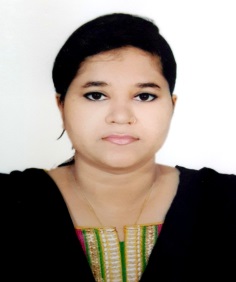 EducationUniversityInstituteAggregateYearMCAMaulana Abul Kalam Azad University of Technology, West BengalFuture Institute of Engineering and Management.72.20%2015BCAWest Bengal University of Technology.The Calcutta Anglo Gujrati Collage. 69.60%2012Std. XIICISC.St. Paul’s mission school.66.00%2008Std. XCICSE.Ling Liang High School. 57.4%2006LanguagesC, C++, ASP.NET, Java, JavaScript, J2EE - Servlet, PL/SQL, HTML.DatabaseOracle 8i/11g, SQL Server 2008/2010.DesigningCSS.ScriptingBASH.Operating SystemsWindows Client OS (9x/2000/2003/XP/7/8/10), Linux.Web ServerApache Tomcat.Application ServerGlassFish.IDEEclipse, Visual Studio 2010/2012.Software’sMS Office, Dreamweaver CS6, Photoshop CS6, VMWare Workstation.